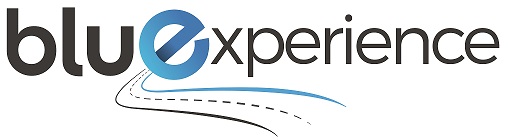 Comunicato stampaTesla tra le aziende protagoniste al salone Bluexperience  L’azienda californiana, leader del segmento elettrico, sceglie Napoli quale base di promozione espositiva dell’iconica Model 3. Test drive negli store Tesla per i visitatori        Napoli, 21 giugno 2021 – Ci sarà anche Tesla, la nota azienda mondiale di Palo Alto (Usa), alla prima edizione di Bluexperience, il salone della mobilità sostenibile in programma alla Mostra d’Oltremare di Napoli dal 10 al 12 settembre. La società californiana che produce veicoli elettrici, ma anche pannelli fotovoltaici e sistemi residenziali ed industriali di stoccaggio energetico, esporrà nel padiglione dell’Automotive con la sua vettura più popolare: Model 3.A darne comunicazione ufficiale, per conto di Action Events che organizza l’esposizione, è il direttore generale della fiera, Milena Mazza: “La partecipazione della casa costruttrice californiana dimostra l’attenzione e la valenza che sta assumendo il salone Bluexperience. Tesla è tra le aziende protagoniste del mercato mondiale delle auto elettriche e la loro adesione, al nostro progetto fieristico, evidenzia quanto Napoli possa diventare la piattaforma del Centro Sud italiano per il segmento della mobilità sostenibile e, allo stesso tempo, ci rende orgogliosi per il lavoro svolto, dando alla prima edizione dell’esposizione una valenza internazionale”.        Al Salone della Mobilità Sostenibile di Napoli sarà possibile ammirare l'iconica Model 3, la vettura attualmente più popolare della casa di Palo Alto che in Italia ha un prezzo di listino di 48.990€, incentivi esclusi. Sarà possibile chiedere informazioni allo staff Tesla sulla gamma di veicoli, scoprire la rete di ricarica esclusiva dei Tesla Supercharger e prenotare un test drive presso uno degli store Tesla o negli eventi dedicati sul territorio. A Napoli Tesla promuoverà ulteriormente la sua mission: accelerare la transizione del mondo verso energie sostenibili, offrendo auto elettriche ad alte prestazioni a prezzi accessibili e promuovendo l'utilizzo di energie rinnovabili.        La Model 3, con i suoi interni unici e grazie all’utilizzo dello smartphone come chiave per accedere a tutti i comandi del conducente nel touchscreen centrale da 15 pollici, è sicuramente all’avanguardia delle auto a propulsione elettrica. Grazie alla sua batteria, 50-75 kwh 360 v ioni di litio, ha una autonomia di 614 km che consente di passare da 0 a 100 kmh in solo 3,3 secondi.             Il salone Bluexperience, che dedicherà tre padiglioni all’automotive, alla mobilità leggera e all’aftermarket, e che avrà anche importanti convegni tematici, dedicati ad aziende e pubblico, inizia dunque a prendere forma. L’arrivo dei grandi player del mercato automobilistico sostenibile internazionale è oramai una realtà che vedrà a breve l’annuncio partecipativo di altri marchi di indiscussa valenza.“Le associazioni Anfia, Anie, Motus-E, Legambiente, così come altre importanti realtà del settore come le università campane coinvolte dal professor Armando Cartenì, che presiede il comitato scientifico dell’esposizione, hanno percepito subito l’opportunità proposta dal nostro salone nel Mezzogiorno – dichiara Milena Mazza –. Nei prossimi giorni annunceremo l’arrivo di aziende europee automobilistiche che stanno definendo l’adesione, ma anche di importanti brand della Smart Mobility e dell’Aftermarket”. UFFICIO STAMPA: Fabrizio Kühne 339 83.83.413 - E. mail: comunicazione@fabriziokuhne.com